Хмельницький університет управління та праваімені Леоніда ЮзьковаНавчально-наукова лабораторіядослідження проблем публічного адміністрування та децентралізації владиНауково-дослідного інститутудержавного будівництва та місцевого самоврядуванняНаціональної академії правових наук УкраїниЄвразійська асоціація правничих шкіл та правників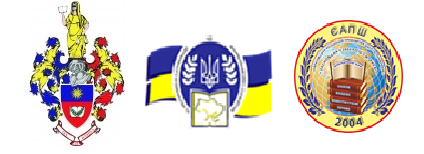 Науково-практичний круглий стіл«ЗАХИСТ ПРАВ ЛЮДИНИ В УКРАЇНІ: СУЧАСНИЙ СТАН ТА ПЕРСПЕКТИВИ ВДОСКОНАЛЕННЯ»присвячений  72-й річниці проголошенняЗагальної декларації прав людини10 грудня 2020м. ХмельницькийШановні колеги!10 грудня 2020 року в Хмельницькому університеті управління та права імені Леоніда Юзькова відбудеться науково-практичний круглий стіл «Захист прав людини в Україні: сучасний стан та перспективи вдосконалення».Організаторами круглого столу виступають: Хмельницький університет управління та права імені Леоніда Юзькова, Навчально-наукова лабораторія дослідження проблем публічного адміністрування та децентралізації влади Науково-дослідного інституту державного будівництва та місцевого самоврядування Національної академії правових наук України та Євразійська асоціація правничих шкіл та правників.Основні тематичні напрямки обговорення:Захист прав людини в умовах пандемії.Міжнародно-правові засоби захисту прав людиниРеалізація громадянами України права на судовий захист. Реалізація громадянами конституційного права на безоплатну правову допомогу.Захист прав соціально незахищених категорій громадян.Перспективи вдосконалення системи захисту прав людини в Україні.Презентація доповідей та обговорення відбуватиметься у сервісі відеоконференцзв’язку Google Meet. Посилання на відеоконференцію буде надіслано до 9.00 10 грудня 2020 року на електронні адреси учасників, вказані у заявках на участь в Круглому столі.Початок роботи круглого столу: 10 грудня  2020 року о 10:00.Для участі у роботі Круглого столу необхідно до 4 грудня 2020 року (включно) надіслати на електронну адресу nauka_kaf@univer.km.ua заявку встановленого зразка.ЗРАЗОК ЗАЯВКИЗаявка на участь в науково-практичному круглому столі«ЗАХИСТ ПРАВ ЛЮДИНИ В УКРАЇНІ: СУЧАСНИЙ СТАН ТА ПЕРСПЕКТИВИ ВДОСКОНАЛЕННЯ», 10 грудня 2020 року, м. ХмельницькийОтримання оргкомітетом заявки на участь у Круглому столі має бути підтверджено нашим повідомленням на вказану Вами електронну адресу. Якщо впродовж двох днів після надсилання заявки Ви не отримали відповідь, будь ласка, зателефонуйте координатору оргкомітету Круглого столу.Усі учасники  Круглого столу, отримають програму Круглого столу та сертифікат про участь в електронному форматі, які будуть надіслані на вказану у заявці електронну адресу до початку роботи Круглого столу.Для отримання додаткової інформації просимо звертатись до координатора Круглого столу:– доцента кафедри конституційного, адміністративного та фінансового права Галус Олени Олександрівни: моб. тел.: 097-250-60-34, електронна адреса: kaf@univer.km.uaПрізвище, ім’я, по батькові:Науковий ступінь, вчене звання:Місце роботи (навчання):Посада:Контактний телефон:E-mail:Назва доповіді (повідомлення):Форма участі (онлайн, заочна):